Рекомендации для РодителейТема: «Золотая Осень!»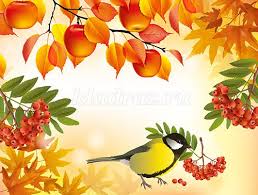 Поглядите: за окномЛистья сыплются дождем!На прогулку мы пойдемИх в букеты соберем.Желтые и красныеВсе такие разные!Уважаемые Родители, на дворе, красивейшее время года- Осень!Поговорите с детками про осень, особенно ,про цвета осени- жёлтый, красный.Про листопад, про дождик,  про сезонные овощи и фрукты- их цвета.Предлагаем вам игры на закрепление темы.1.Игра «Большие и маленькие листочки»Положить перед ребенком большие и маленькие листочки.- Покажи мне большой листочек!- Покажи мне маленький листочек!-Положи большой листок на стол!-Положи маленький на большой!-Теперь, положи маленький на стол, а большой сверху!- Где маленький листок?-Он спрятался? Он под большим листом.2. Игра «Собери листочки и разложи их по цвету»- Вот сколько много у нас листочков разного цвета. Давайте соберем их и сложим в букет.(берем бумажные листочки одинакового размера- красного и  жёлтого цветов)В эту вазу несите листочки вот такие. (Показ). Какого они цвета? Желтого. В желтую вазу соберем желтые листочки. Вот эта ваза какого цвета? Красного. В красную вазу будем собирать красные листочки. А вот эта ваза какого цвета? Зеленого. В зеленую вазу собирайте листочки зеленого цвета.3. Игра «Капелька и ладошка»Дождик-дождик, понемножку, Капай-капай на ладошку. (Пальчики стучат по ладошке как капельки дождя)Возьмите в руку капельку, поднимите ее вверх, медленно опустите вниз, прямо на ладошку другой руки.Физкультминутка «Деревья»Ручки подняли и плавно помашем,Ветер качает листву.Вниз опустили, руки встряхнули,Сбросив на землю листву.Дыхательное упражнение «Подуй на листок»Вот подул ветер и листок улетел.(Держим листочек и дуем на него)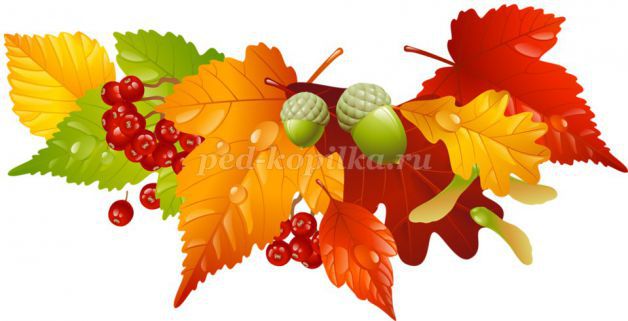 